Для типовой бухгалтерии необходимо сделать кнопку в документе Реализация товаров и услуг для подбора кодов маркировок (GTIN) по всем товарам в табличной части, по которым это необходимо сделать. 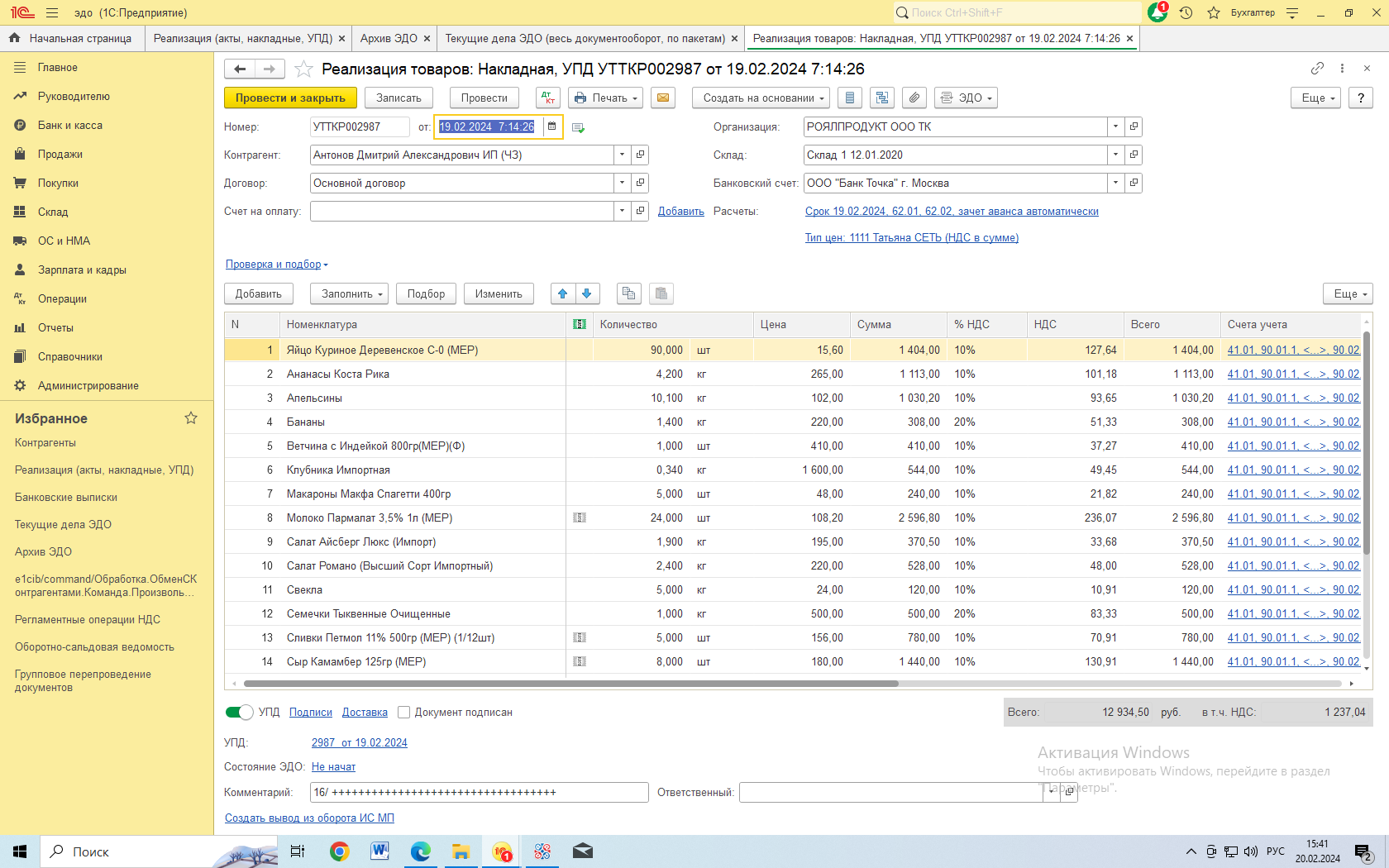 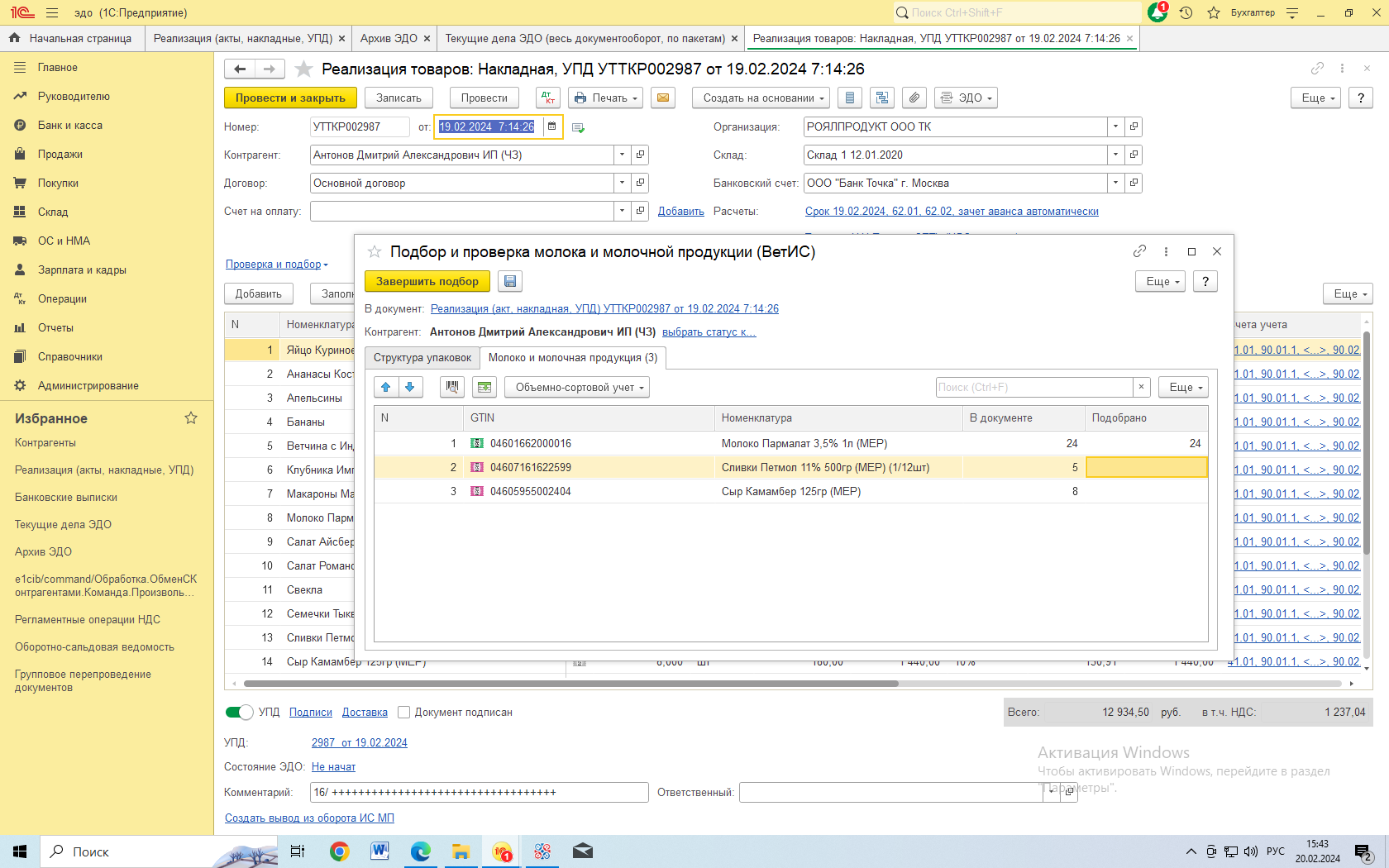 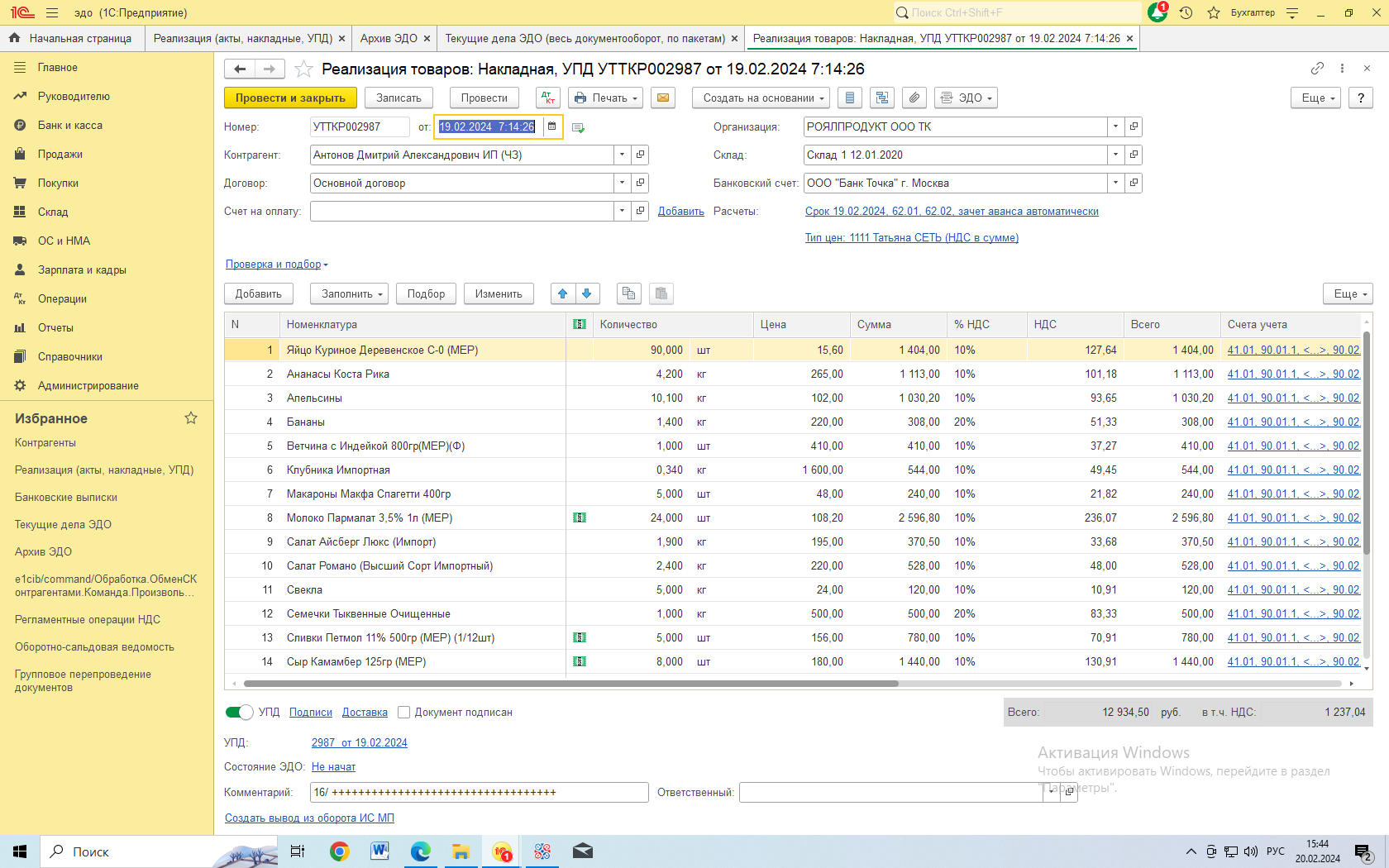 